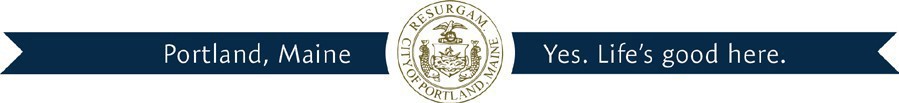 Jeff Levine, AICP, Director	Ann MachadoPlanning & Urban Development Department	Zoning AdministratorNFPA LIFE SAFETY CODE – FIRE PREVENTION CODE DWELLING UNIT COMPLIANCESection 14-391 of the Land Use Ordinance allows illegal non-conforming dwelling units to become legalized through a given process.  Part of this process is that the dwelling units that are requested to be legalized MUST comply, or be able to comply, with the NFPA Life Safety Code – Fire Prevention Code, PRIOR to issuing the requested permit.Please return this form to the Zoning Administrator as to compliance or the ability to comply with these codes.Location:  60 Exeter Street	 	_Owner:  Vincent Connolly	Address of owner:  26 Olde Blackwood Way, Falmouth, ME 04105	_ (If different)Applicant Information:  	 (If different):Current number of legal units:  2	Number of units to be legalized:  1, for a total of 3 units in the building	Comments of approval or disapproval (List any and all conditions):	Fire doors required, boiler protection, smoke and CO alarms shall meet hardwired & interconnective and photoelectric	technology	APPROVED when above conditions are metSignature:  Capt. D. Petruccelli	Date:  8/3/2016	389 Congress Street * Portl and Maine 04101-3509 * Phone: (207) 874-8703 * Fax: (207) 874-8716http://www.portlandmaine. gov/planning/buildi nsp.asp * E-Mail: buildinginspection s@portla ndmaine.gov